Срок проведения независимой антикоррупционной экспертизы по настоящему нормативному правовому акту, устанавливается с 08.04.2022 по 21.04.2022 гг.	Результаты независимой антикоррупционной экспертизы отражаются в заключении по форме, утвержденной Министерством юстиции Российской Федерации, согласно Приложению № 2 к Порядку проведения антикоррупционной экспертизы нормативных правовых актов и проектов нормативных правовых актов органов местного самоуправления Боготольского района, утвержденному Решением районного Совета депутатов от 13.03.2018 № 18-133. 	В заключении по результатам независимой антикоррупционной экспертизы должны быть указаны выявленные в нормативном акте или в проекте нормативного акта коррупциогенные факторы и предложены способы их устранения.	Лицо, проводившее независимую антикоррупционную экспертизу, вправе направить органу (должностному лицу), уполномоченному на издание (принятие) либо издавшему (принявшему) нормативный акт, заключение по почте, курьером либо в виде электронного документа на адрес электронной почты: brsd-14@mail.ruПРОЕКТ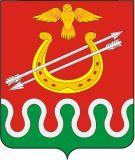 КРАСНОЯРСКИЙ КРАЙБОГОТОЛЬСКИЙ РАЙОННЫЙ СОВЕТ ДЕПУТАТОВг. БОГОТОЛРЕШЕНИЕ«__» _________ 2022 года							№ _____О ВНЕСЕНИИ ИЗМЕНЕНИЙ В РЕШЕНИЕ БОГОТОЛЬСКОГО РАЙОННОГО СОВЕТА ДЕПУТАТОВ ОТ 23.05.2012 № 18-103 «ОБ УТВЕРЖДЕНИИ ПОЛОЖЕНИЯ ОБ ОПЛАТЕ ТРУДА ДЕПУТАТОВ, ВЫБОРНЫХ ДОЛЖНОСТНЫХ ЛИЦ, ОСУЩЕСТВЛЯЮЩИХ СВОИ ПОЛНОМОЧИЯ НА ПОСТОЯННОЙ ОСНОВЕ, ЛИЦ, ЗАМЕЩАЮЩИХ ИНЫЕ МУНИЦИПАЛЬНЫЕ ДОЛЖНОСТИ И МУНИЦИПАЛЬНЫХ СЛУЖАЩИХ»В соответствии с Постановлением Совета администрации Красноярского края от 29.12.2007 № 512-п «О нормативах формирования расходов на оплату труда депутатов, выборных должностных лиц местного самоуправления, осуществляющих свои полномочия на постоянной основе, лиц, замещающих иные муниципальные должности, и муниципальных служащих», руководствуясь статьями 21, 25 Устава Боготольского района Красноярского края, Боготольский районный Совет депутатов РЕШИЛ:1. Внести в Положение об оплате труда депутатов, выборных должностных лиц, осуществляющих свои полномочия на постоянной основе, лиц, замещающих иные муниципальные должности и муниципальных служащих (далее по тексту – Положение), утвержденное Решением Боготольского районного Совета депутатов от 23.05.2012 № 18-103 «Об утверждении Положения об оплате труда депутатов, выборных должностных лиц местного самоуправления, осуществляющих свои полномочия на постоянной основе, лиц, замещающих иные муниципальные должности и муниципальных служащих» следующие изменения:1.1. в статье 1 слова «(далее – выборные должностные лица)» заменить словами «(далее  - выборные должностные лица, лица, замещающие иные муниципальные должности)»;1.2. в статье 2 слова «выборных должностных лиц» заменить словами «выборных должностных лиц, лиц, замещающих иные муниципальные должности»;1.3. в статье 3:1.3.1. пункт 4 изложить в следующей редакции:«4. Для выборных должностных лиц, лиц, замещающих иные муниципальные должности, за исключением главы Боготольского района (далее – должностные лица), дополнительно к денежному вознаграждению и ежемесячному денежному поощрению могут выплачиваться премии.»;1.3.2. дополнить пунктами 5-12  следующего содержания:«5. На денежное вознаграждение и денежное поощрение, выплачиваемое дополнительно к денежному вознаграждению, а также на премии начисляются районный коэффициент, процентная надбавка к заработной плате за стаж работы в районах Крайнего Севера, в приравненных к ним местностях и иных местностях края с особыми климатическими условиями, размер которых не может превышать размер, установленный федеральными и краевыми нормативными правовыми актами.6. Премирование должностных лиц, осуществляется в зависимости от следующих критериев:1) в Боготольском районном Совете депутатов:личного вклада должностного лица в обеспечение эффективности правотворческой деятельности Боготольского районного Совета депутатов, выполнение задач, возложенных на Боготольский районный Совет депутатов;выполнения в полном объеме и на высоком профессиональном уровне поручений Боготольского районного Совета депутатов, постоянных комиссий Боготольского районного Совета депутатов ;степени и качества подготовки проектов муниципальных нормативных правовых актов, законопроектов;эффективности принимаемых мер по обеспечению прав, свобод и законных интересов граждан;2) в Контрольно-счетном органе Боготольского района (далее – КСО Боготольского района):степени, качества и сроков проведения контрольных и экспертно-аналитических мероприятий, результатов проведения контрольных и экспертно-аналитических мероприятий; степени и качества выполнения плана работы КСО Боготольского района;Премия должностному лицу устанавливается при наличии хотя бы одного из критериев, указанных в подпунктах 1, 2 настоящего пункта.7. Конкретный размер премии должностному лицу устанавливается Решением Боготольского районного Совета депутатов. Размер премии должностному лицу может устанавливаться как в абсолютном размере, так и кратно денежному вознаграждению должностного лица.8. Премия должностному лицу устанавливается на основании протокола постоянной комиссии по законодательству и местному самоуправлению (далее – комиссия) по итогам рассмотрения сведений о результатах работы должностного лица. Комиссия рассматривает сведения о результатах работы должностного лица и подготавливает протокол, в котором должны содержаться выводы о возможности выплаты премии конкретному должностному лицу, а также предложения о ее размере.9. Премия должностному лицу не может быть установлена при допущении в расчетном периоде факта несоблюдения должностным лицом, ограничений, запретов, неисполнения обязанностей, установленных законодательством о противодействии коррупции. 10. Установление и выплата премии должностному лицу производятся в пределах средств и с учетом нормативов формирования расходов на оплату труда выборных должностных лиц, лиц, замещающих иные муниципальные должности, установленных Постановлением Совета администрации Красноярского края от 29.12.2007 № 512-п «О нормативах формирования расходов на оплату труда депутатов, выборных должностных лиц местного самоуправления, осуществляющих свои полномочия на постоянной основе, лиц, замещающих иные муниципальные должности, и муниципальных служащих».Предельный   размер   премии  выборных  должностных  лиц  и  лиц, замещающих  иные муниципальные должности, за исключением главы Боготольского района,  в  год устанавливается в размере, не превышающем 10 процентов 12-кратного  среднемесячного предельного размера денежного вознаграждения и 12-кратного  среднемесячного  предельного  размера  ежемесячного  денежного поощрения.11. Объем средств, предусматриваемый на выплаты премии, не может быть использован на иные цели.12. Премия должностному лицу выплачивается к денежному вознаграждению и ежемесячному денежному поощрению по итогам осуществления должностным лицом полномочий один раз в год при предоставлении ежегодного оплачиваемого отпуска.В случае предоставления ежегодного оплачиваемого отпуска по частям выплата премии производится только один раз в текущем календарном году при предоставлении одной из частей ежегодного оплачиваемого отпуска.».2. Контроль за исполнением Решения возложить на постоянную комиссию по бюджету, налоговой, экономической политике  и финансовым вопросам (Председатель - Быстрицкая Г.В.).3. Опубликовать настоящее Решение в периодическом печатном издании «Официальный вестник Боготольского района» и разместить на официальном сайте Боготольского района в сети Интернет (www.bogotol-r.ru).4. Решение вступает в силу в день, следующий за днем его официального опубликования и применяется к правоотношениям, возникшим с 1 января 2022 года.Председатель Боготольскогорайонного Совета депутатов Исполняющий полномочия Главы Боготольского района________________В.О. Усков_____________Н.В. Бакуневич 